(When describing the controls to reduce the risk associated with each hazard the above hierarchy must be followed, with personal protective equipment as the last means of control)By signing this form, you acknowledge that you understand the hazards and associated controls:Supervisor’s Name                                                   Supervisor’s SignatureJob/Position/Work Type:Teacher/Instructor - ClassroomLocation of Work:ClassroomDate: Assessment completed by:Assessment completed by:Reviewed/Revised:Assessment completed by:Assessment completed by:Reviewed/Revised:Activity/Task(List all tasks and activities of the job/work)Description ofHazardNote: There may be more than one hazard associated with an activity or task.Likelihood (L)Severity (S)Risk Total = (L*S)Rating (High, Moderate, Low)Hierarchy of Hazard Controls (OHS Code 2009, Part 2 section 9)Elimination/Substitution (E/S) if this not an option the following hierarchy of controls is to be followed:Engineering Controls (EC) Administrative Controls (AC)Personal Protective Equipment (PPE) 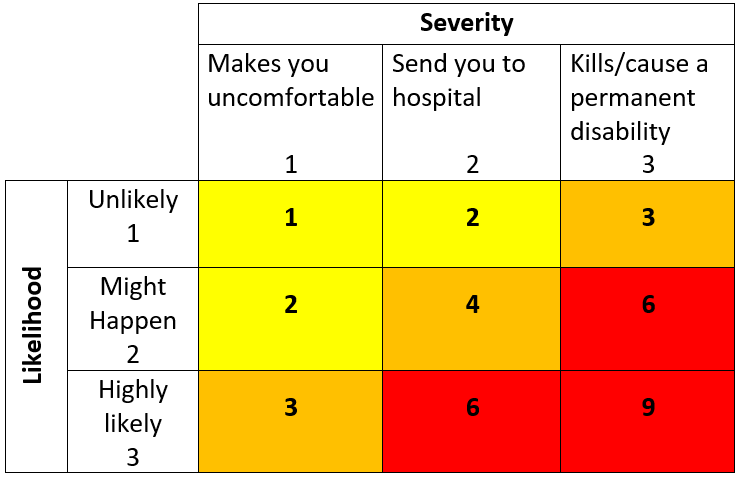 Working AloneIsolationMedical emergencySudden illnessWorkplace Harassment Workplace ViolenceE/S:  When possible, do not work aloneEC: Lock the door when possible and if requiredAC: Access to communication device, review policy/procedures, call in/check in, planned route, scheduling.E/S:  When possible, do not work aloneEC: Lock the door when possible and if requiredAC: Access to communication device, review policy/procedures, call in/check in, planned route, scheduling.Instructing/ teaching/ presenting to a classWorkplace Harassment Workplace ViolenceConflict situationsEC – Camera surveillanceAC – Review Harassment and Violence policy, VTRA training, Safe Walk, Working Alone procedures, familiarization with emergency procedures, communication device on hand to summon help, visitor management processes in place, EC – Camera surveillanceAC – Review Harassment and Violence policy, VTRA training, Safe Walk, Working Alone procedures, familiarization with emergency procedures, communication device on hand to summon help, visitor management processes in place, Disease transmissionAC – Follow proper hand washing practices, sneeze into your arm, disinfect classroom materials and surfaces, and do not share personal items.AC – Follow proper hand washing practices, sneeze into your arm, disinfect classroom materials and surfaces, and do not share personal items.Work-related stressFatigueAC – Take regular breaks, healthy personal habits, employee assistance program, work-life balanceAC – Take regular breaks, healthy personal habits, employee assistance program, work-life balanceErgonomic issues, Awkward posturesProlonged standingAC –Stretching, micro-breaks, complete online Musculoskeletal Injury (MSI) and Move Safe training (Safety Services website). Request assistance when lifting heavy, awkward objects.AC –Stretching, micro-breaks, complete online Musculoskeletal Injury (MSI) and Move Safe training (Safety Services website). Request assistance when lifting heavy, awkward objects.Slips, trips, fallsAC -  Regular inspections, use of cord covers on cords crossing aisles/walk ways, good housekeeping and be aware of surroundings, signage at slippery/uneven areas, report slipping/tripping hazards and incidents to Facilities and Safety Services, report emergencies to Security Services.  Contact 911 as required for serious injuries.  PPE – Task and weather appropriate footwear and clothingAC -  Regular inspections, use of cord covers on cords crossing aisles/walk ways, good housekeeping and be aware of surroundings, signage at slippery/uneven areas, report slipping/tripping hazards and incidents to Facilities and Safety Services, report emergencies to Security Services.  Contact 911 as required for serious injuries.  PPE – Task and weather appropriate footwear and clothingBuilding/ campus Emergency and/or EvacuationBurns Smoke/chemical inhalation Physical injuryViolenceExtreme weather conditions (i.e. blizzard, tornado)Building collapse  Infrastructure failure (e.g. damaged water line causing flooding)Chemical ReleaseBlocked egressEC – Lock doors (if required)AC - Review and follow emergency procedures, familiarize yourself with the area Campus Incident Response Team (CIRT) member, nearest exits, location of pull stations, fire extinguishers, Automated External Defibrillator (AED) and the nearest assembly point. Provide orientation to class.  Report to 911 (if required) and Security at (403)329-2345. Report blocked emergency exits.EC – Lock doors (if required)AC - Review and follow emergency procedures, familiarize yourself with the area Campus Incident Response Team (CIRT) member, nearest exits, location of pull stations, fire extinguishers, Automated External Defibrillator (AED) and the nearest assembly point. Provide orientation to class.  Report to 911 (if required) and Security at (403)329-2345. Report blocked emergency exits.Worker NameSignatureDate